Publicado en En Madrid a 7 de mayo de 2019 el 07/05/2019 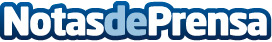 Las reparaciones del futuro pasan por un cliente 100% conectado, según Reparatucoche.comConectado, exigente, poco fiel y buscador de experiencias. Según Reparatucoche.com el reparador del futuro será un cliente 100% conectado que valorará el ahorro online logrado en la reparación y, sobre todo, cuestiones como la rapidez de la cita, la personalización del presupuesto y la reducción del tiempo de estancia en tallerDatos de contacto:Clara Gómez653 324 073Nota de prensa publicada en: https://www.notasdeprensa.es/las-reparaciones-del-futuro-pasan-por-un Categorias: Automovilismo Emprendedores Industria Automotriz Innovación Tecnológica Actualidad Empresarial http://www.notasdeprensa.es